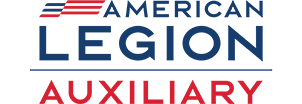 Year End Report Questions to be answered and sent to Chariman by May 15, 2024UNIT #: ________  TOWN: _________________________ CHAIRMAN:  ________________________________Did your Unit participate and/or organize a Service Project, for veterans, service members, and their families, and your local community?   Yes or No    If yes, please attach your report.  YOU MUST STILL FILL OUT THE QUESTIONS!What were the project(s)? ______________________________________________________________________Please attach a separate report for each project(s).  YOU MUST STILL FILL OUT THE QUESTION hhhOWWhat were the date (s) of the project(s) _________________________________________________________Where did the project (s) take place? ___________________________________________________________How many members helped with the project (s)? _________________________________________________   Did your Unit ask The Legion, Sons, Juniors, or Riders to help with any the project(s)?  Legion ______ Sons ______   Juniors _____, Riders _____Approximately how many people did the project(s) help?    ______  Veterans – Service Members ______ -Families ____________How many hours did the project (s) take? ___________________________________________________What were the expenses for the project (s)? ________________________________________________.How did your community participate with the project(s)? ______________________________________I   s there anything you would like to share? ____________________________________________________Thank you for completing this form!!!!!